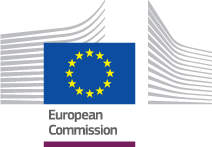 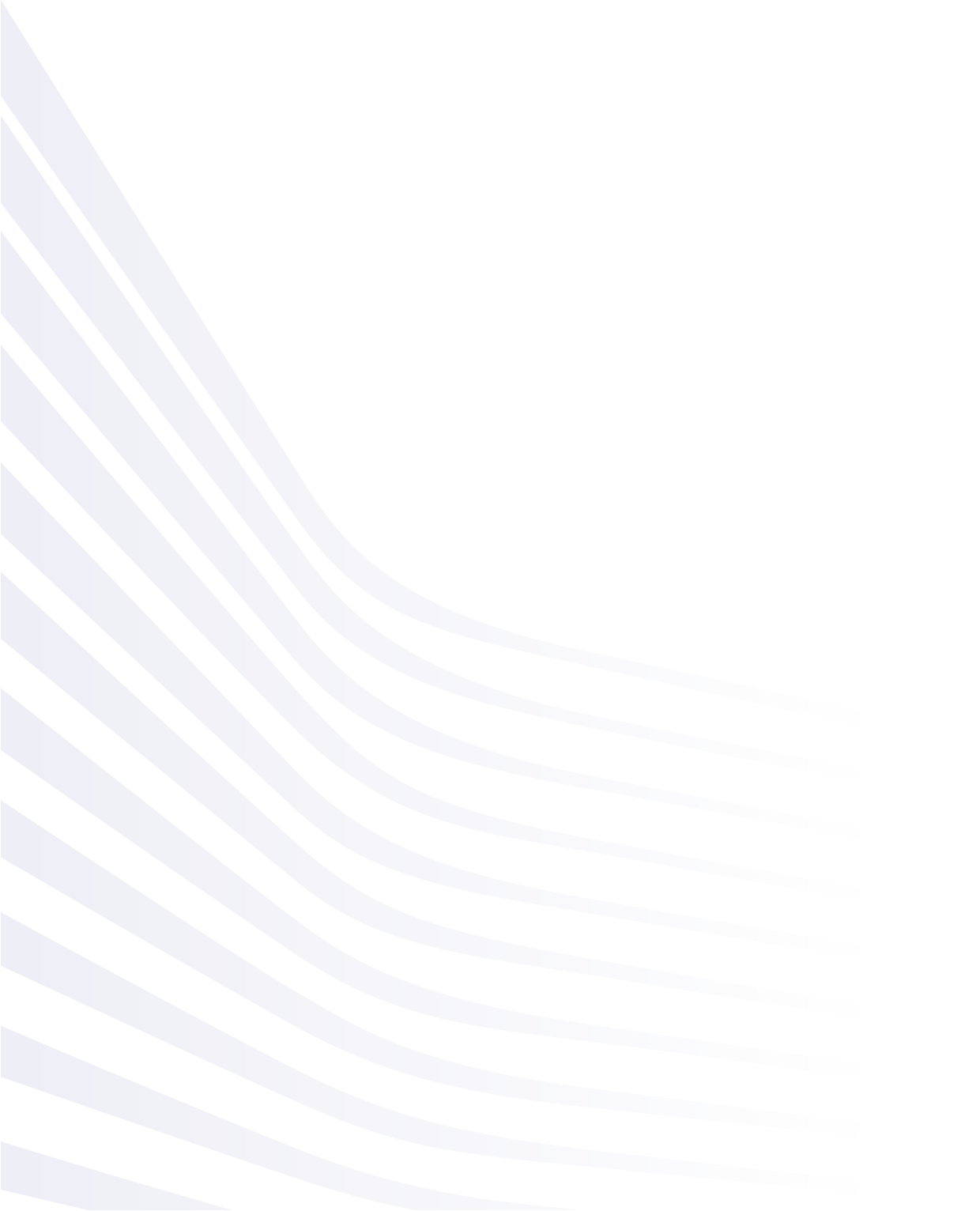 International Process GuidelinesPensionP_BUC_08
Information on Pension Amount to award a Pension SupplementDate: 02/10/2018Version of guidelines document: v4.1.0Based on: P_BUC_08 version 4.1.0Common Data Model version 4.1.0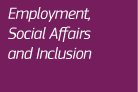 TABLE OF CONTENTSP_BUC_08 – Information on Pension Amount to award a Pension Supplement	4How to start this BUC?	5What is my role in the social security exchange of information I have to complete?	5CO.1 Who do I need to exchange information with?	5CO.2 How do I identify the correct institution(s) to exchange information with?	5CO.3 How do I send  ‘Information on pension amount’ – SED P12000?	5CO.4 How should I do if I have received  'Information on pension supplement' - SED P13000?	6CP.1 What should I do if I receive  'Information on pension amount '- SED P12000 as a Counterparty?	6Structured Electronic Documents (SEDs) used in the process	7Horizontal sub-processes	7Administrative sub-processes	7Document history: P_BUC_08 – Information on Pension Amount to award a Pension SupplementDescription: This Business Use Case describes a situation where an Institution sends information about the payment of pension to the Institution in the EU/EFTA Member State of residence that has granted a supplement according to Art.58 of Regulation (EC) No 883/2004. If requested, information about the amount of the supplement has to be sent back to the institution that pays the pension.Legal base: The legal basis of P_BUC_08 lies in Regulation (EC) No 883/2004 and in the Implementing Regulation (EC) No 987/2009. The following table specifies SEDs used in this BUC and documents the articles that provide the legal basis for each SED:Request-reply SEDs:Glossary of relevant terms used in P_BUC_08:How to start this BUC?In order to help you understand the P_BUC_08 we have created a set of questions that will guide you through the main scenario of the process as well as possible sub-scenarios or options available at each step along the way. Ask yourself each question and click on one of the hyperlinks that will guide you to the answer. You will notice that in some of the steps, where it is allowed to use the additional horizontal and administrative sub-processes, they will be listed under the step description. BPMN diagram for P_BUC_08Click here to open the BPMN diagram(s) for P_BUC_08.Structured Electronic Documents (SEDs) used in the processThe following SEDs are used in P_BUC_08:P12000 – Information on pension amount P13000 – Information on pension supplement Horizontal sub-processesThe following horizontal sub-processes are used in P_BUC_08:H_BUC_07_Sub-process – Notification of DeathAdministrative sub-processesThe following administrative sub-processes are used in P_BUC_08:AD_BUC_03_Sub-process – Add Participant AD_BUC_04_Sub-process – Remove ParticipantAD_BUC_05_Sub-process – Forward CaseAD_BUC_06_Sub-process – Invalidate SEDAD_BUC_07_Sub-process – ReminderAD_BUC_10_Sub-process – Update SEDThe following sub-processes are used for the handling of exceptional business scenarios that arise due to the exchange of social security information in an electronic environment and can be used at any point in the process:AD_BUC_11_Sub-process – Business ExceptionAD_BUC_12_Subprocess – Change of ParticipantRevisionDateCreated byShort Description of Changesv0.108/08/2017Secretariat First draft of the document submitted for review to the Pension Ad Hoc group.v0.207/11/2017SecretariatImplemented changes and updates following the AHG comments. v0.9904/12/2017SecretariatImplemented changes and updates following the AC review. Version submitted for AC approval.v1.019/12/2017SecretariatAC approved version.v4.1.002/10/2018SecretariatPerformed patch changes to reference the new CDM version 4.1.0Basic Regulation (883/2004)Art 58P12000 P13000 REQUEST SEDREPLY SED(s)P12000-Information on pension amountP13000- Information on pension supplementTerm usedDescriptionCase OwnerIn this BUC the Case Owner is a Competent Institution that pays the pension.CounterpartyIn this BUC the Counterparty is the Competent Institution that pays the supplement.What is my role in the social security exchange of information I have to complete? You are the Competent Institution of a Member State that is aware that another institution is paying a supplement and you inform that institution about your pension payment. Your role will be defined as the Case Owner.I am the Case Owner.  (step CO.1)You are the Competent Institution that receives information from another Member State, about the amount of pension to assist your institution in the processing of the supplement. Your role will be defined as the Counterparty. I am the Counterparty.  (step CP.1)CO.1 Who do I need to exchange information with?  As the Case Owner, your first step in any new notification of information will be to identify the responsible Member State or Member States that you need to exchange information with. The second step is to identify the relevant institutions in these Member States that are responsible for the information you require. In this Business Use Case, the institution or institutions can be chosen only among the institutions responsible for the pension sector. This activity will define the Counterparty or the Counterparties you will be working with in the gathering of information.I need to identify the Counterparty or Counterparties.  (step CO.2)I have identified the Counterparty or Counterparties I need to contact. (step CO.3)CO.2 How do I identify the correct institution(s) to exchange information with?  In order to determine the relevant Competent Institution(s) from another Member State you will need to consult the Institution Repository (IR). The IR provides an electronic record of all current and previous  Institutions by their roles including Liaison Bodies that have been responsible for the cross border coordination of social security information for each of the relevant Member States for P_BUC_08.Please note that the Liaison Body  (if attributed to this BUC) should be chosen only if it is impossible to identify the correct Competent Institution in the respective Member State or if the case is handled by the Liaison Body.To access the IR please use the following link.I have now identified the Competent Institution(s) from the Member State(s) I need to contact. (step CO.3)CO.3 How do I send  ‘Information on pension amount’ – SED P12000? As a Case Owner you have decided that there is a need to send information regarding pension amounts. For that you have to start the international process. The first step is to send the ‘Information on pension amount' – SED P12000 to the Counterparty.The Counterparty will receive SED P12000, revise it and then fill out SED P13000, if you request it.I have received SED P13000.   (step CO.4)Sub-process steps available to the Case Owner at this stage:I want to Invalidate SED P12000 (AD_BUC_06)I want to Update SED P12000_(CO.4 How should I do if I have received  'Information on pension supplement' - SED P13000? You have received the 'Information on pension supplement' - SED P13000. There is no reply to SED P13000. This is the end of the Business Use Case. Sub-process steps available to the Case Owner at this stage:I want to Notify of Death of a person in an ongoing case (H_BUC_07)I want to Remove participant from a multilateral case (AD_BUC_04)I want to Add participant to the case (AD_BUC_03)I want to Forward Case to another Institution in my Member State (AD_BUC_05).I want to send Reminder (AD_BUC_07)CP.1 What should I do if I receive  'Information on pension amount '- SED P12000 as a Counterparty? You have received the 'Information on pension amount '- SED P12000. You check, whether the pension amounts have an effect on the amount of supplement. . After that, you inform the Case Owner about the supplement, at their request, by filling out ‘Information on pension supplement’ SED P13000 and sending it to the Case Owner.There is no reply to SED P13000. This is the end of the Business Use Case. Sub-process steps available to the Counterparty at this stage:I want to Notify of Death of a person in an ongoing case (H_BUC_07)I want to Add participant to the case (AD_BUC_03)I want to Remove participant from a multilateral case (AD_BUC_04)I want to Forward Case to another Competent Institution in my Member State (AD_BUC_05).I want to Update SED P13000 (AD_BUC_10)